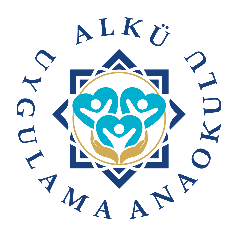 ALKÜ UYGULAMA ANAOKULUMüdürlüğüneAnaokulunuz öğrencisi ………………………………’n velisiyim. ………….. / ……….….. tarihleri arasında …………………………………………………. nedeniyle kayıt dondurmak istiyoruz.Gereğini saygıyla arz ederim. 						  ……./……./20….Adı ve Soyadı:İmza: